GUÍA DE CIENCIAS NATURALES         ¿Qué necesito saber?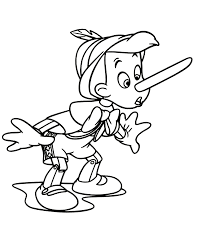 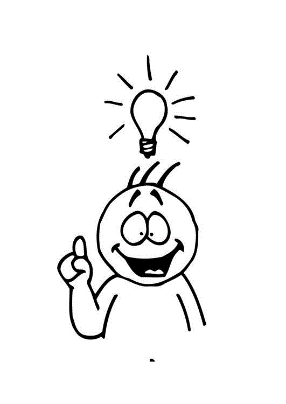 Necesito que leas muy bien cada instrucción y contestes muy tranquilo las preguntas.Si te arrepientes de alguna respuesta, borra y corrigeMarca la alternativa correcta. Recuerda que solo puedes una sola alternativa por cada pregunta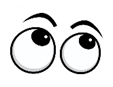 Completa el siguiente esquema con el proceso de fotosíntesis: energía-oxigeno-dióxido de carbono-minerales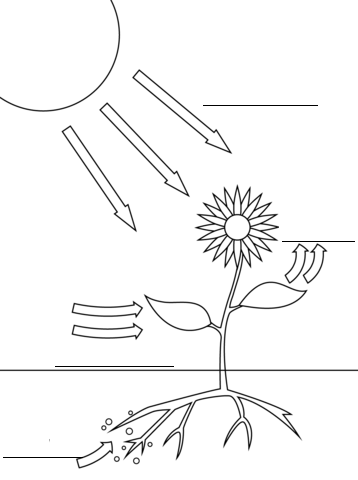 observa bien el siguiente esquema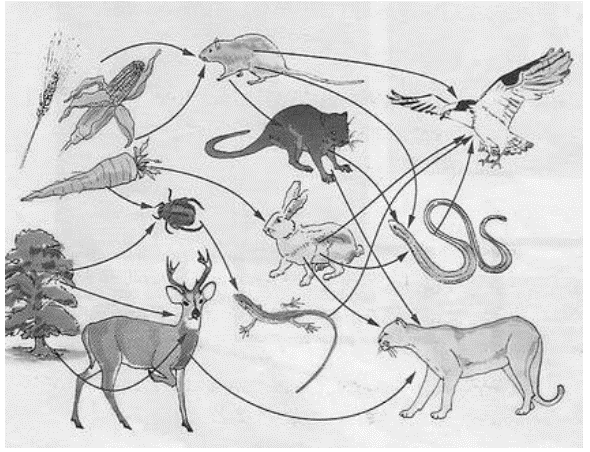 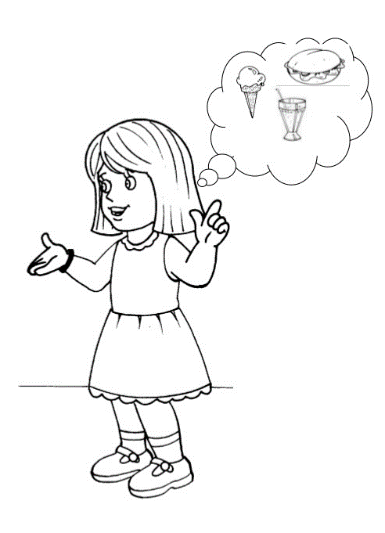 Contesta las siguientes preguntas de acuerdo al esquema. Marca en un círculo una alternativa.Nombre:Curso: 6°A   Fecha: semana N° 18¿QUÉ APRENDEREMOS?¿QUÉ APRENDEREMOS?¿QUÉ APRENDEREMOS?Objetivo (s): OA 1-OA2Objetivo (s): OA 1-OA2Objetivo (s): OA 1-OA2Contenidos: Cadenas Tróficas- Flujo de materia.Contenidos: Cadenas Tróficas- Flujo de materia.Contenidos: Cadenas Tróficas- Flujo de materia.Objetivo de la semana: › Distinguen los organismos capaces de realizar fotosíntesis (plantas, algas y algunos microorganismos).› Explican de forma simple el proceso de fotosíntesis, identificando los elementos necesarios (CO2, luz, agua) para que se produzca azúcar y liberación de oxígeno.› Observan y describen algunas relaciones tróficas presentes en su entorno cercano y evidencian la necesidad de obtener materia y energía a partir de otros organismos.› Describen a partir de esquemas, los flujos de materia y energía entre los distintos eslabones de cadenas y tramas alimentarias.› Identifican la función de los distintos niveles tróficos (productores, consumidores de 1°, 2° y 3° orden, descomponedores). Concluyen sobre las variables que intervienen en los flujos de materia y energía en el ecosistema.Objetivo de la semana: › Distinguen los organismos capaces de realizar fotosíntesis (plantas, algas y algunos microorganismos).› Explican de forma simple el proceso de fotosíntesis, identificando los elementos necesarios (CO2, luz, agua) para que se produzca azúcar y liberación de oxígeno.› Observan y describen algunas relaciones tróficas presentes en su entorno cercano y evidencian la necesidad de obtener materia y energía a partir de otros organismos.› Describen a partir de esquemas, los flujos de materia y energía entre los distintos eslabones de cadenas y tramas alimentarias.› Identifican la función de los distintos niveles tróficos (productores, consumidores de 1°, 2° y 3° orden, descomponedores). Concluyen sobre las variables que intervienen en los flujos de materia y energía en el ecosistema.Objetivo de la semana: › Distinguen los organismos capaces de realizar fotosíntesis (plantas, algas y algunos microorganismos).› Explican de forma simple el proceso de fotosíntesis, identificando los elementos necesarios (CO2, luz, agua) para que se produzca azúcar y liberación de oxígeno.› Observan y describen algunas relaciones tróficas presentes en su entorno cercano y evidencian la necesidad de obtener materia y energía a partir de otros organismos.› Describen a partir de esquemas, los flujos de materia y energía entre los distintos eslabones de cadenas y tramas alimentarias.› Identifican la función de los distintos niveles tróficos (productores, consumidores de 1°, 2° y 3° orden, descomponedores). Concluyen sobre las variables que intervienen en los flujos de materia y energía en el ecosistema.Habilidad: Reconocer Habilidad: Reconocer Habilidad: Reconocer  1. En una cadena alimentaria, los organismos que se alimentan de otros seres vivos se denominan: a. Productores. b. Consumidores.c. Descomponedores.d. Autótrofos.1.- El primer nivel de una cadena alimentaria o trófica comienza con: a. Las plantas. b. Los animales. c. El agua. d. El aire.3.- ¿Qué ser vivo falta en esta cadena trófica? a. Un conejo. b. Un arbusto. c. Un lagarto. d. Un cóndor.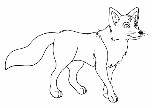 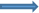 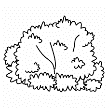 4.- El problema que se genera cuando aumentan los contaminantes del ambiente es que: a. Los organismos se mueren más jóvenes. b. Se alteran las cadenas alimentarias. c. Las plantas forman más energía de la necesaria. d. Los descomponedores no pueden degradar la materia orgánica.5.- “Al observar un terreno lleno de pasto y otras plantas, se puede apreciar como los grillos y otros insectos comen estas plantas, a su vez, algunos ratones comen los grillos e insectos y solo las culebras comen ratones.” El párrafo describe:a.- Una pirámide energéticab.- El flujo de energíac.- Una cadena tróficad.- Una trama trófica6.- ¿Cómo obtienen la energía los organismos?a.- A través de la exposición solarb.- A través de los alimentosc.- A través del ejercicio físicod.- A través del aguaPregunta Alternativa 1Alternativa 2Alternativa 31.- ¿Cuántas cadenas alimentarias distintas puedes identificar? 5212.- ¿Cuáles son los productores?1403.- ¿Cuántos consumidores primarios hay?4234.- ¿Cuántos consumidores terciarios hay?3155.- ¿En que niveles tróficos se encuentra el águila?134